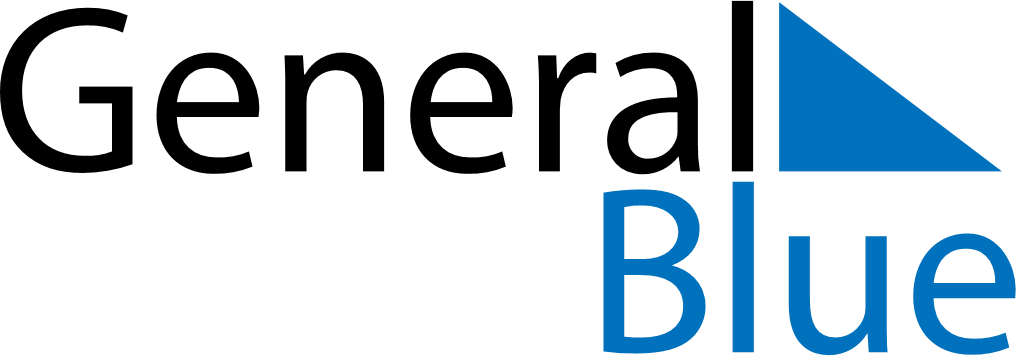 November 2057November 2057November 2057November 2057November 2057SundayMondayTuesdayWednesdayThursdayFridaySaturday123456789101112131415161718192021222324252627282930